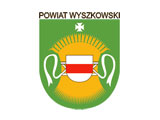 KARTA INFORMACYJNA USŁUGI NR AB.5.0 Starostwo Powiatowe 
w WyszkowieAleja Róż 2, 07-200 Wyszkówtel: (29) 743-59-00, 743-59-35, fax: (29) 743-59-33 
e-mail: starostwo@powiat-wyszkowski.pl 1.Tytuł usługiZMIANA SPOSOBU UŻYTKOWANIA OBIEKTU BUDOWLANEGO LUB JEGO CZĘŚCI 2.Podstawa prawnaUstawa z dnia 7 lipca 1994 r. Prawo budowlane (t.j. Dz. U. z 2021 r. poz. 2351 
z późn. zm.) Ustawa z dnia 14 czerwca 1960 r. Kodeks postępowania administracyjnego 
(t.j. Dz. U. z 2021 r. poz. 735 z późn. zm.) Ustawa z dnia 16 listopada 2006 r. o opłacie skarbowej (t.j. Dz. U. z 2021 r. poz. 1923 z późn. zm.) 3.Wymagane dokumentyWniosek zgłoszenie zmiany sposobu użytkowania budynku lub jego części (PB-18)Oświadczenie o posiadanym prawie do dysponowania nieruchomością na cele budowlane (PB-5) Wniosek powinien być podpisany przez Inwestora /ów lub jego Pełnomocnika. Pełnomocnictwo przedkłada się na piśmie w oryginale lub w odpisie poświadczonym za zgodność z oryginałem wraz z uiszczoną opłatą skarbową 
(w przypadku składania pełnomocnictwa w wersji elektronicznej musi być ono podpisane elektronicznie przez osobę mocującą). Załączniki: wymieniono w punkcie 9 druku (PB-18)4.Formularze / wnioski do pobraniaF.AB.18.0. Wniosek zgłoszenie zmiany sposobu użytkowania budynku lub jego części (PB-18)F.AB.5.0. Oświadczenie o posiadanym prawie do dysponowania nieruchomością na cele budowlane. (PB-5). Druki do pobrania: Biuletyn Informacji Publicznej – bip.powiat-wyszkowski.pl Wydział Architektoniczno-Budowlany – pokój nr 16 Oficjalna rządowa aplikacja do składania wniosków w procesie budowlanym wraz z opisem procedur – e-Budownictwo5.OpłatyW przypadku rozstrzygnięcia w sprawie zmiany sposobu użytkowania decyzją o pozwoleniu na przebudowę obiektu budowlanego, opłata skarbowa od tej decyzji, 
z wyłączeniem spraw budownictwa mieszkaniowego, wynosi 50% stawek określonych w załączniku do ustawy o opłacie skarbowej..Opłata skarbowa za pełnomocnictwo wynosi 17 zł (od każdego stosunku pełnomocnictwa).Opłatę skarbową wnosi się w kasie Starostwa bądź na konto Urzędu Miejskiego 
w Wyszkowie nr 25893100030002223320390003. 6.Miejsce składania dokumentów„Osobiście” – Kancelaria Ogólna Starostwa Powiatowego w Wyszkowie, Aleja Róż 2, pokój nr 39. „Poczta” – Starostwo Powiatowe w Wyszkowie, 07-200 Wyszków, Aleja Róż 2, Wydział Architektoniczno-Budowlany. „Elektronicznie” – ePUAP 7.Termin realizacjiZgłoszenie rozpatrywane jest w terminie 30 dni od dnia złożenia kompletnego zgłoszenia. W razie konieczności uzupełnienia zgłoszenia na Inwestora jest nakładany postanowieniem obowiązek uzupełnienia, w określonym terminie, brakujących dokumentów, a w przypadku ich nieuzupełnienia - wydawany jest sprzeciw w drodze decyzji.8.Tryb odwoławczyOd decyzji stronom przysługuje prawo wniesienia odwołania do Wojewody Mazowieckiego, w terminie 14 dni od daty jej doręczenia.
Odwołanie należy złożyć za pośrednictwem tutejszego Starostwa. 9.Uwagi 
i dodatkowe informacjeWydział Architektoniczno-Budowlanym Starostwa Powiatowego w Wyszkowie, Aleja Róż 2, pokój nr 16, tel. (29) 743 59 09; poniedziałku – piątek 8.00-16.00.Sprzeciw jest wnoszony, jeżeli zamierzona zmiana sposobu użytkowania: wymaga wykonania robót budowlanych, objętych obowiązkiem uzyskania pozwolenia na budowę; narusza ustalenia obowiązującego miejscowego planu zagospodarowania przestrzennego albo decyzji o warunkach zabudowy i zagospodarowania terenu, w przypadku braku obowiązującego miejscowego planu zagospodarowania przestrzennego; może spowodować niedopuszczalne:zagrożenia bezpieczeństwa ludzi lub mienia, pogorszenie stanu środowiska lub stanu zachowania zabytków, pogorszenie warunków zdrowotno-sanitarnych, wprowadzenie, utrwalenie bądź zwiększenie ograniczeń lub uciążliwości dla terenów sąsiednich.Jeżeli zamierzona zmiana sposobu użytkowania wymaga wykonania robót budowlanych:objętych obowiązkiem uzyskania pozwolenia na budowę – rozstrzygnięcie następuje w decyzji o pozwoleniu na budowę, objętych obowiązkiem zgłoszenia - do zgłoszenia stosuje się zasady jak przy zgłoszeniu robót budowlanych.OpracowałSprawdziłZatwierdziłSebastian FalbaSebastian FalbaJerzy AusfeldData: 5 maj 2022 rokuData: 5 maj 2022 rokuData: 18 sierpień 2022 roku